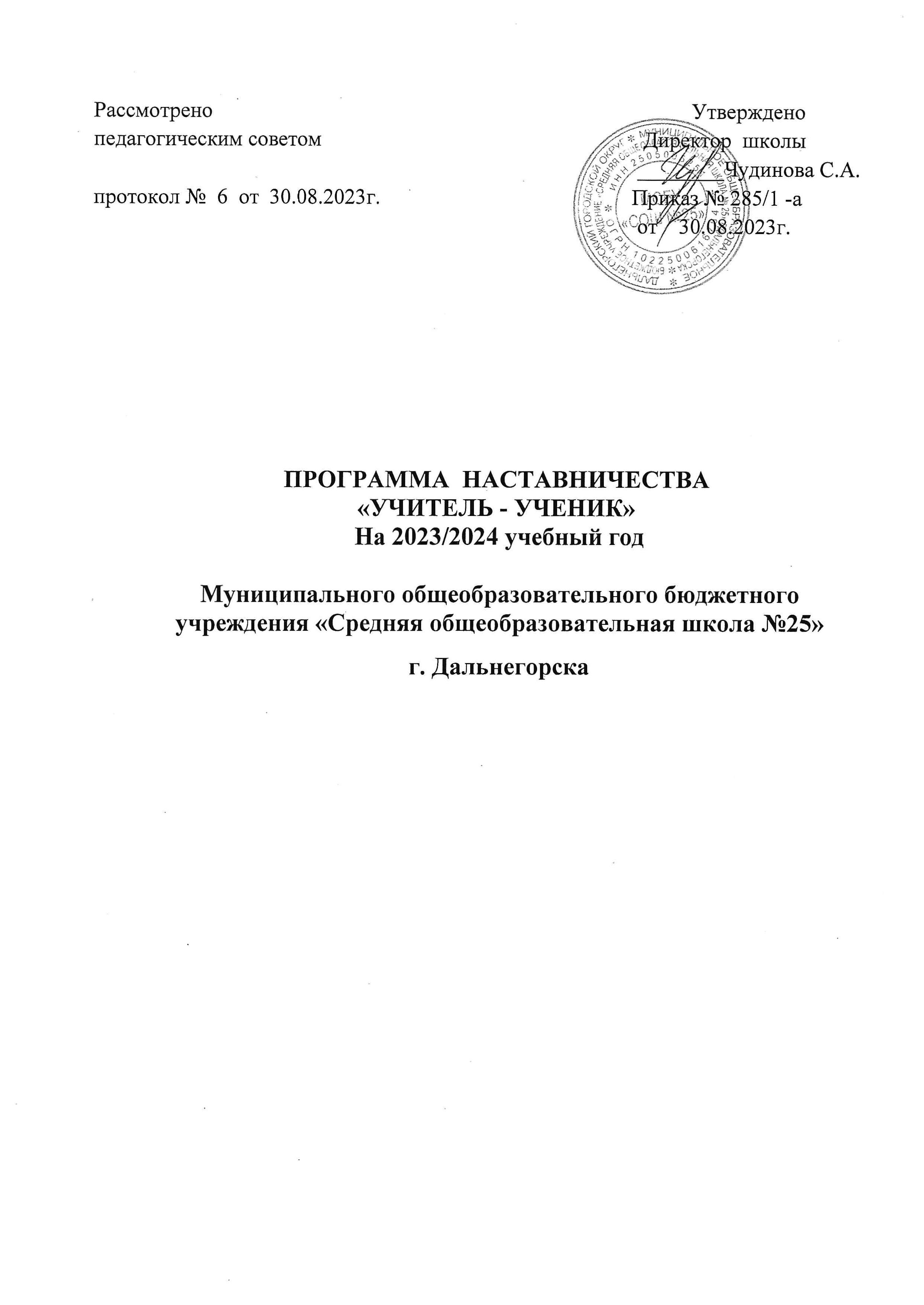 Пояснительная записка       Воспитание является одним из важнейших компонентов образования в интересах человека, общества, государства. Воспитательные функции в общеобразовательном учреждении выполняют все педагогические работники. Однако ключевая роль в решении задач воспитания принадлежит классному руководителю. В своей деятельности классному руководителю необходимо учитывать уровень воспитанности обучающихся, социальные и материальные условия их жизни.       Три категории детей (дети-инвалиды, дети–сироты, дети-правонарушители) характеризуются тем, что их положение законодательно и нормативно регулируется государством, существуют специальные органы и ведомства, которые выявляют таких детей, устанавливают их статус, а также специальные учреждения для них.Однако есть еще одна категория детей «группы риска», к которой обычно относят детей из неблагополучных семей, плохо успевающих в школе, характеризующихся различными проявлениями девиантного поведения и т.д. Эта категория детей является «неофициальной», но внимание к ней значительно возросло.       Среди учащихся 5-9 классов есть труднообучаемые и трудновоспитуемые подростки. Они отличаются дисгармоничным развитием, пониженной обучаемостью и работоспособностью, имеют худшие, чем сверстники, качества адаптационных механизмов. С целью предупреждения и преодоления их трудновоспитуемости и разработана данная Программа. Она направлена на разрешение многих важных задач, связанных с коррекцией, развитием, социализацией, становлением гражданственности личности детей «группы риска». Она предполагает педагогическую диагностику, включение воспитуемого в систему ответственных отношений с обществом и коллективом, привлечение детей «группы риска» к социально ценной деятельности с учетом положительных качеств, сил, способностей. Процесс воспитания «проблемных» учащихся в школе основан прежде всего на общих педагогических принципах организации воспитательной работы в образовательном учреждении. Вместе с тем он имеет рад особенностей, которые нашли отражение в этой программе, в частности: в подходе к структуре планирования, в организации индивидуальной работы с учащимися, в описании направлений деятельности классного руководителя.        Проблема воспитания и перевоспитания детей сложная, многоаспектная и имеющая непреходящее значение. Особая роль в современных условиях в работе с детьми группы риска классным руководителям, призванным оперативно отвечать на актуальные потребности социально-педагогической практики помощи, поддержки и защиты детства.        Воспитывать личность может только личность. Успешное решение задач обучения и воспитания в решающей степени зависит от личности классного руководителя, его профессионального мастерства, эрудиции и культуры, а также от его способности организовать собственную самостоятельную работу.Взаимосвязь с другими документами организацииРабочая программа наставничества «учитель-ученик» разработана на базе МОБУ «СОШ  №25» г. Дальнегорска в соответствии с распоряжением Министерства образования Российской Федерации от 25.12.2019 года № Р-145 «Об утверждении методологии (целевой модели) наставничества обучающихся для организаций, осуществляющих образовательную деятельность по общеобразовательным, дополнительным общеобразовательным программам среднего профессионального образования, в том числе с применением лучших практик обмена опытом между обучающимися» и в целях реализации в данной образовательной организации региональных проектов национального проекта «Образование»: «Современная школа»; «Успех каждого ребёнка»; «Молодые профессионалы (Повышение конкурентоспособности профессионального образования)»; «Учитель будущего».Составленная  программа тесно связана с действующими документами  школы: ООП НОО, ООП ООО, ООП СОО, рабочими программами по предметам,   воспитательной программой.       Цель и задачи Программы       Основной целью Программы является создание комплексной системы профилактической, коррекционной и реабилитационной работы с детьми, которые находятся в социально опасном положении, в трудной жизненной ситуации, на ранней стадии социального неблагополучия, для профилактики безнадзорности и правонарушений несовершеннолетних.       Достижение основной цели требует решения следующих задач:Коррекция социальной запущенности детей, компенсация недостатков дошкольного и школьного образования, семейного воспитания.Развитие социально-нравственных качеств учащихся, необходимых для успешной адаптации их в школьных условиях.Помощь ребенку в преодолении социально-педагогических трудностей, «перешагивании» через возникший кризис.Создание положительной Я-концепции, снятие синдрома неудачника, формирование адекватной самооценки ребёнка, укрепление положительных нравственных начал в личностиПодведение ребёнка к процессу самовоспитания и перевоспитанияПривлечение ребёнка к социально значимой и трудовой деятельности.Ранняя диагностика, профилактика правонарушений.Организация работы наставника с детьми «группы риска»Цель работы наставника – оказание социально-психолого-педагогической помощи и поддержки подростку группы риска, состоящему на различных видах учета.Задачи:Обучение социальным и практическим навыкам подростка группы риска, необходимым для адаптации в обществе.Контроль над соблюдением принудительных мер воспитательного воздействия (ограничение пребывания на улице, обязанность учиться)Помощь в гражданском, личностном, профессиональном определении подростка.Помощь в конфликтных ситуациях в школе.Организация  профилактической работы по выявлению и устранению причин и условий, способствующих совершению преступлений, правонарушений, антиобщественных действий обучающегося;Повышение правовой культуры и социально педагогической  компетенции родителей обучающегося;Осуществление мероприятий по оказанию комплексной социально- психолого- педагогической  поддержки, обеспечению досуга и отдыха ребенка, находящегося в социально опасном положении;Обеспечение защиты прав и законных интересов несовершеннолетнего;Формирование потребности ведения здорового образа жизни.Основные направления:работа с учащимся «группы риска»;правовое просвещение;пропаганда ЗОЖ;профилактика вредных привычек;профилактика правонарушений в быту, на улице, в обществе;профилактика суицидального поведения;взаимодействие с внешними организациями.Наставник может научить:- видеть и понимать проблему;- принимать ее;- разрешать ее;- или осознать неспособность справиться с ней самостоятельно и тогда обращаться за помощью).Принципы наставничества:Личностный подход к подростку, реализуемый в формуле: любить, понимать, принимать, сострадать, помогать.Системность – необходимость всестороннего анализа проблемы социальной дезадаптации подростка группы риска и применения системы мероприятий, адекватных выявленной проблематике.Оптимистическая гипотеза – вера в подростка, опора на положительное в нем, формирование деятельностного подхода «сделай себя личностью сам».Объективность подхода к подростку – знание многообразных аспектов жизнедеятельности школьного коллектива и каждой личности, выработка непредвзятых рекомендаций, учет возрастных особенностей личности (индивидуальных черт, склонностей, нравственной позиции).Коммуникативность – способность к быстрому и оперативному общению, налаживание связей и координации со всеми субъектами социально-психолого-педагогического сопровождения (администрацией школы, педагогами, родителями, врачами, социальными педагогами, психологами, юристами и другими категориями).Неразглашение информации о ребенке и его семье.Оказание взаимной помощи, безвозмездные услуги лично, либо организовано в духе партнерства и братства.Превращение наставничества в элемент личного совершенствования, приобретения новых знаний и навыков, выявления способностей, стимулируя для этого инициативу и творчество людей, давая каждому возможность быть созидателем, а не пользователем.Стимулирование чувства ответственности.Срок реализации программыДанная программа наставничества   МОБУ «СОШ № 25»  г. Дальнегорска рассчитана на 1 год.    Начало реализации программы наставничества с 01.09.2023 г., срок окончания 31.05. 2024 года.  Основные участники программы и их функцииНаставляемые:Овсянников А. обучающийся 6 а классЛысков И. обучающийся 9в классКудиенко  В.  С. обучающийся 9а класса  Наставники:Куриленко Н.М.  –педагог –организатор  высшей квалификационной категории, классный руководитель 6а класса,  Журавлева Анна Григорьевна, учитель истории и обществознания, классный руководитель  9 в класса,Размарилова Т.И., учитель математики, классный руководитель 9 а класса.  ОЦЕНКА РЕЗУЛЬТАТОВ ПРОГРАММЫ И ЕЕ ЭФФЕКТИВНОСТИ Организация контроля и оценкиКонтролировать и оценивать работу наставляемых, наставников и всей программы в целом будет куратор заместитель директора  по  УР  Пономарева Е.Л.Оценка будет происходить в качестве текущего контроля и итогового контроля. Текущий контроль будет происходить 1 раз в четверть по итогам составленного наставляемыми и наставниками отчёта по форме на совещании при директоре.Итоговый контроль будет происходить на педагогическом совете, специально посвящённый теме наставничества, а также рефлексивного самоанализа наставляемых реализации программы наставничества.                                      План работы на 2022-2023 учебный год                        
                                             1.   Организационная работа                                2. Работа с обучающимся «группы риска»3. Информационная работа.4. Методическая работа.5. Организационно-массовая работа.             6. Работа с родителями и  законными представителями обучающегося.№п\пНазвание мероприятияСрок исполненияОтветственный1.1.Разработка плана индивидуальной профилактической работы с обучающимся «группы риска».СентябрьУчитель- наставник1.2.Мониторинг социального состава обучающегося группы и их семей.СентябрьУчитель- наставник1.3.Выявление семей, находящихся в социально опасном положенииВ течение учебного годаУчитель- наставник1.4.Осуществление контроля за успеваемостью обучающегося «группы риска»В течение учебного годаУчитель- наставник1.5.Осуществление контроля за посещением занятий обучающегося «группы риска».В течение учебного годаУчитель- наставник1.6.Вовлечение в кружковую работу, внеурочную деятельностьВ течение учебного годаУчитель- наставник№п\пНазвание мероприятияСрок исполненияОтветственный2.1.Разработка планов  индивидуального сопровождения  обучающегося, совершившего правонарушения и находящийся в социально опасном положении.  В течение учебного годаУчитель- наставник2.2.Исследование социального окружения обучающегося, состоящих на разных видах учета.ОктябрьУчитель- наставник Совместно с психологом2.3.Изучение  интересов и склонностей обучающегося через тестирование, анкетирование  и наблюдение  с целью вовлечения  в  кружки, секции по  интересам.Сентябрь, январьУчитель- наставник Совместно с кл.рук2.4.Профилактические мероприятия:-беседы о культуре поведения, правильном питании, здоровом образе жизни;- урок нравственности «Все мы разные»;-час общения «Что такое толерантность»;-беседа с обучающимися  группы риска на тему «Все работы хороши»;-деловая игра «В мире прав»;-беседы о способах выхода из конфликтов, взаимоотношениях со сверстниками;- беседа на тему «Жить в мире с собой и другими»;-беседа на тему «Умей сказать «нет»»В течение учебного годаУчитель- наставник№п\пНазвание мероприятияСрок исполненияОтветственный3.1.Разработка буклетов по здоровому образу жизни, суицидальному поведению, по профилактике правонарушений, безнадзорности, употребления ПАВ, алкоголя, табака, наркотиков и т.д.В течение учебного годаУчитель- наставник3.2.Разработка рекомендаций родителям, обучающегося по разным темам.В течение учебного годаУчитель- наставник3.3.Проведение мероприятий, бесед, классных часов по профилактике курения, алкоголизма, наркомании и т.д.В течение учебного годаУчитель- наставник3.4.Индивидуальные беседы по профилактике правонарушений, суицидального поведения, употребления наркотиков, курения, алкоголя и т.д.В течение учебного годаУчитель- наставник3.5.Организация бесед с инспекторами ПДН, психологической службой ППМС-центра и т.д.В течение учебного годаУчитель- наставник Совместно с ПДН3.6.Участие в работе совета профилактики, пед. советов.В течение учебного годаУчитель- наставник№п\пНазвание мероприятияСрок исполненияОтветственный4.1.Разработка информационных материалов по проблемам психологического здоровья и здорового образа жизни для обучающегося.В течение учебного годаУчитель- наставник4.2.Создание банка данных методических разработок в сфере профилактики курения, алкоголизма, наркомании, бродяжничества и т.д.В течение учебного годаУчитель- наставник№п\пНазвание мероприятияСрок исполненияОтветственный5.1.Проведение классных часов, уроков здоровья, бесед.В течение учебного годаУчитель- наставник Совместно с кл.рук.5.2Привлечение обучающегося к участию в мероприятиях тематических месячников.В течение учебного годаУчитель- наставник5.3.Привлечение обучающегося к участию в спортивных и военно-патриотических мероприятиях.В течение учебного годаУчитель- наставник5.4.Привлечение обучающихся к участию в конкурсах рисунков, плакатов, буклетов и т.д.В течение учебного годаУчитель- наставник5.5.Привлечение обучающегося к участию в творческих мероприятиях образовательного учреждения, города.В течение учебного годаУчитель- наставник5.6.Привлечение обучающегося к участию в различных конкурсах, олимпиадах, викторинах.В течение учебного годаУчитель- наставник№п\пНазвание мероприятияСрок исполненияОтветственный6.1.Проведение родительского  собрания, индивидуальные беседы:-права, обязанности и ответственность родителей;-причины совершения несовершеннолетними  противоправных действий;- профилактика употребления ПАВ среди подростков.В течение учебного годаУчитель- наставник6.2Привлечение родителей к  участию в мероприятиях культурно- оздоровительного характераВ течение учебного года
Учитель- наставник